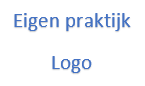 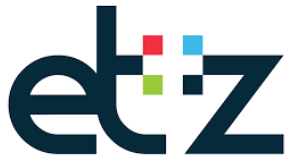 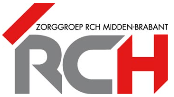 Geachte …,U bent recent behandeld in verband met een botbreuk. Soms is een botbreuk een aanwijzing voor een minder goede kwaliteit van de botten, oftewel botontkalking (osteoporose). Als dit bij u speelt is het mogelijk om, met medicatie, de kans op nieuwe breuken aanzienlijk te verkleinen. Het is daarom aan te raden om te onderzoeken of u botontkalking heeft en of er eventueel andere aandoeningen aanwezig zijn, die het risico op het ontstaan van een nieuwe botbreuk verhogen. Omdat u 50 jaar of ouder bent én u recent een botbreuk heeft opgelopen, adviseren wij u om een DEXA onderzoek te laten doen. Dit onderzoek is eenvoudig en volledig pijnloos. Het DEXA onderzoek wordt volledig vergoed door alle ziektekostenverzekeraars, met uitzondering van uw eigen risico. Meestal is het eigen risico al volledig verbruikt door de behandeling van de breuk en hoeft er om die reden door u niets betaald te worden voor dit onderzoek.Na het DEXA onderzoek willen we graag met u een afspraak maken op de praktijk om de uitslag te bespreken. Als u contact opneemt met de praktijk dan zal de assistente de verwijzing voor u in orde maken en de afspraak voor het spreekuur samen met u inplannen.Met vriendelijke groet, 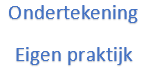 